Комитет образованияАдминистрации Шимского муниципального района Приказ № 101                                                                                            от  14.11.2016 г.р.п.ШимскО проведении итогового сочинения(изложения) на территории Шимскогомуниципального района в 2016/2017учебном  году В соответствии с приказом Министерства образования и науки Российской Федерации от 26.12.2013 № 1400 «Об утверждении Порядка проведения государственной итоговой аттестации по образовательным программам среднего общего образования», письмом Федеральной службы по надзору в сфере образования и науки от 01.10.2015 № 02-448 , приказом Департамента образования и молодежной политики Новгородской области от 08.11.2016 №1082 «Об утверждении Порядка проведения итогового сочинения (изложения) на территории Новгородской области в 2016/2017 учебном году»ПРИКАЗЫВАЮ:1.Назначить ответственными за проведение итогового сочинения (изложения) на территории муниципального района главного специалиста комитета образования  Конькову Елену Геннадьевну и директора МАОУ «СОШ» п.Шимск имени Героя Советского Союза А.И.Горева Рыбкину Ларису Евгеньевну.2.Утвердить состав муниципальной комиссии по проверке работ итогового сочинения (изложения) (приложение №1).3.Утвердить состав ответственных организаторов по проведению итогового сочинения (изложения) (приложение №2).4. Утвердить местом хранения копий бланков участников итогового сочинения (изложения) – комитет образования Администрации Шимского муниципального района.5. Главному специалисту комитета образования Коньковой Е.Г.:5.1. Обеспечить доставку бланков вместе с отчётными формами для проведения итогового сочинения (изложения) в общеобразовательные организации района.5.2. Обеспечить ознакомление участников итогового сочинения (изложения) с результатами итогового сочинения (изложения) не позднее 7 календарных дней после написания итогового сочинения (изложения).5.3. Обеспечить информационную безопасность после получения тем итогового сочинения, текстов итогового изложения.5.4. Передать оригиналы бланков участников итогового сочинения (изложения) в РЦОИ для сканирования и хранения до 10 декабря 2016 года. 6. Директору МАОУ «СОШ» п.Шимск имени А.И.Горева Рыбкиной Л.Е.:6.1. Обеспечить подготовку помещений образовательной организации для проведения итогового сочинения (изложения), техническую поддержку проведения.6.2. Обеспечить информационную безопасность после получения тем итогового сочинения, текстов итогового изложения.7. Руководителям общеобразовательных организаций:7.1. Обеспечить участников итогового сочинения орфографическими словарями, участников итогового изложения – орфографическими и толковыми словарями.Конькова Елена Геннадьевна5462614.11.2016Приложение №1Состав муниципальной комиссии по проверке работ итогового сочинения (изложения)Приложение №2Список организаторов по проведению итогового сочинения (изложения)Председатель  комитета           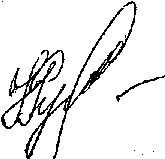 Н.Р.РусаковаФИОДолжностьРусакова Наталья РобертовнаПредседатель комитета образования, председатель комиссии Конькова Елена ГеннадьевнаГлавный специалист комитета образования, заместитель председателя комиссииРыбкина Лариса ЕвгеньевнаДиректор школы МАОУ «СОШ» п.Шимск имени Героя Советского Союза А.И.Горева, секретарь комиссииКнязева Наталья ВалентиновнаУчитель русского языка и литературы МАОУ «СОШ» п.Шимск имени Героя Советского Союза А.И.Горева, член комиссииНикишина Галина СергеевнаУчитель русского языка и литературы МАОУ «СОШ» п.Шимск имени Героя Советского Союза А.И.Горева, член комиссииКовалевская Нина ВладимировнаУчитель русского языка и литературы МАОУ «СОШ» с.Медведь, член комиссииФИОДолжностьЛогинова Ольга ЕвгеньевнаУчитель географии и биологии МАОУ «СОШ» п.Шимск имени Героя Советского Союза А.И.Горева, организаторПотапова Светлана АнатольевнаУчитель истории и обществознания МАОУ «СОШ» п.Шимск имени Героя Советского Союза А.И.Горева, организаторПонизова Инна ВладимировнаУчитель начальных классов МАОУ «СОШ» п.Шимск имени Героя Советского Союза А.И.Горева, организаторОлисова Ирина СергеевнаУчитель английского языка МАОУ «СОШ» п.Шимск имени Героя Советского Союза А.И.Горева, организаторВоронова Татьяна АлександровнаУчитель немецкого языка МАОУ «СОШ» п.Шимск имени Героя Советского Союза А.И.Горева, организаторШевалдова Нурия АнваровнаУчитель начальных классов МАОУ «СОШ» п.Шимск имени Героя Советского Союза А.И.Горева, организатор вне аудиторииСочина Людмила АнатольевнаУчитель начальных классов МАОУ «СОШ» п.Шимск имени Героя Советского Союза А.И.Горева, организатор вне аудиториБекренева Вера АлександровнаУчитель немецкого языка МАОУ «СОШ» с.Медведь, организатор вне аудитории